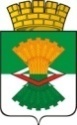 ДУМАМАХНЁВСКОГО МУНИЦИПАЛЬНОГО ОБРАЗОВАНИЯ                                                второго созываРЕШЕНИЕот   02 октября  2014 года            п.г.т. Махнёво                              № 491О внесении изменений в решение Думы Махнёвского муниципального образования от 12 мая 2009 года № 120 «Об утверждении Положения о порядке принятия решений об условиях приватизации муниципального имущества Махневского муниципального образования (с изменениями от  29.07.2009 № 161, от 27.08.2009 № 178, от 27.10.2010 № 338, от 15.09.2011 № 83, от 22.03.2012 № 174, 10.04. 2014 № 445 )В соответствии с Федеральным законом от 21.12.2001 года № 178-ФЗ «О приватизации государственного и муниципального имущества», руководствуясь  Уставом Махнёвского муниципального образования, Дума Махнёвского муниципального образованияРЕШИЛА:Внести в Положение о порядке принятия решений об условиях приватизации муниципального имущества Махнёвского муниципального образования, утверждённого Решением Думы Махнёвского муниципального образования от 12.05.2009 № 120 (с изменениями от  29.07.2009 № 161, от 27.08.2009 № 178, от 27.10.2010 № 338, от 15.09.2011 № 83, от 22.03.2012 № 174, 10.04.2014 № 445 ), следующие изменения:Подпункт  5 пункта 1 статьи 9 изложить в следующей редакции:«5) продажа акций открытых акционерных обществ через организатора торговли;»Статью 16 изложить в  следующей  редакции:«Статья 16. Продажа акций открытых акционерных обществ на биржевых торгах1. Акции открытых акционерных обществ могут продаваться на биржевых торгах в соответствии с правилами торгов, установленными биржей.2. Для продажи акций открытых акционерных обществ на биржевых торгах могут привлекаться брокеры в порядке, установленном Правительством Российской Федерации.Условия договоров с брокерами о продаже акций открытых акционерных обществ на биржевых торгах должны предусматривать продажу указанных акций по цене, которая не может быть ниже установленной такими договорами начальной цены.3. Информация о продаже акций открытых акционерных обществ на биржевых торгах должна быть опубликована в соответствии с правилами, установленными биржей.Информация о результатах сделок купли-продажи акций открытых акционерных обществ на биржевых торгах подлежит ежемесячной публикации в официальных информационных бюллетенях и (или) других средствах массовой информации.Раскрытие информации, необходимой для совершения и исполнения сделок с акциями открытых акционерных обществ, осуществляется биржей в установленном ею порядке.Требования пунктов 2 – 9 статьи 11 настоящего Положения не распространяются на продажу акций открытых акционерных обществ на биржевых торгах.»Статью 17 дополнить пунктом 4.1 следующего содержания:«4.1. Для участия в продаже посредством публичного предложения претендент вносит задаток в размере 10 процентов начальной цены, указанной в информационном сообщении о продаже муниципального имущества.Документом, подтверждающим поступление задатка на счет, указанный в информационном сообщении, является выписка с этого счета.»Пункт 7 статьи 17 дополнить подпунктом 4 следующего содержания:«4) поступление в установленный срок задатка на счета, указанные в информационном сообщении, не подтверждено.»Пункт 4 статьи 23 изложить в следующей редакции:«4. Объекты социально-культурного назначения (здравоохранения, культуры и спорта) и коммунально-бытового назначения могут быть приватизированы в составе имущественного комплекса унитарного предприятия, за исключением используемых по назначению:объектов, обеспечивающих нужды органов социальной защиты населения, в том числе домов для престарелых, госпиталей и санаториев для инвалидов и престарелых;объектов здравоохранения, культуры, предназначенных для обслуживания жителей Махнёвского муниципального образования;объектов социальной инфраструктуры для детей;жилищного фонда и объектов его инфраструктуры;объектов транспорта и энергетики, предназначенных для обслуживания жителей Махнёвского муниципального образования.Изменение назначения указанных в настоящем пункте объектов, за исключением объектов социальной инфраструктуры для детей, осуществляется по согласованию с Администрацией Махнёвского муниципального образования. Изменение назначения объектов социальной инфраструктуры для детей осуществляется в порядке, установленном Федеральным законом от 24 июля 1998 года № 124-ФЗ "Об основных гарантиях прав ребенка в Российской Федерации".»Статью 23 дополнить подпунктами 1.1., 1.2., 1.3. следующего содержания:«1.1. Указанное в пункте 1 настоящей статьи ограничение не распространяется на случаи, если объекты электросетевого хозяйства, источники тепловой энергии, тепловые сети, централизованные системы горячего водоснабжения и (или) отдельные объекты таких систем являются основными производственными фондами унитарного предприятия.1.2. Особенности приватизации объектов электросетевого хозяйства, источников тепловой энергии, тепловых сетей, централизованных систем горячего водоснабжения и (или) отдельных объектов таких систем, за исключением данных объектов, не являющихся основными производственными фондами унитарного предприятия, установлены статьей 23.1 настоящего Положения.1.3. Для целей настоящей статьи объекты электросетевого хозяйства, источники тепловой энергии, тепловые сети, централизованные системы горячего водоснабжения и отдельные объекты таких систем признаются основными производственными фондами унитарного предприятия в случае, если выручка унитарного предприятия от реализации товаров, оказания услуг с использованием данных объектов превышает выручку от каждого иного вида деятельности, осуществляемого унитарным предприятием согласно его уставу.» 1.7.  Абзац четвертый пункта 3 статьи 24 изложить в следующей редакции:«обеспечивать возможность прокладки и использования линий электропередачи, связи и трубопроводов, централизованных систем горячего водоснабжения, холодного водоснабжения и (или) водоотведения, систем и мелиорации.»Абзац второй пункта 1 статьи 11 изложить в следующей редакции:«Информация о приватизации муниципального имущества, указанная в настоящем пункте, подлежит опубликованию в официальных печатных изданиях и размещению на официальном сайте в сети "Интернет", определенных местной Администрацией (далее - соответственно официальное печатное издание и официальный сайт в сети "Интернет"), а также на официальном сайте Российской Федерации в сети "Интернет" для размещения информации о проведении торгов, определенном Правительством Российской Федерации.»В пункте 2, пункте 3, пункте 8, пункте 9 статьи 11 слова «в газете «Алапаевская искра», заменить словами «в официальном печатном издании».В пункте 2 статьи 7 слова «настоящим Федеральным законом» заменить словами «Законом о приватизации».Абзац четвертый и пятый пункта 1 статьи 10 изложить в следующей редакции:« -      депутат    Думы Махнёвского муниципального образования (по согласованию);    - представитель Финансового отдела Администрации Махнёвского муниципального образования.».1.12. В пункте 2 статьи 23.1 слова «Отделом» заменить словами «Отделом по управлению муниципальным имуществом и земельными ресурсами Администрации Махнёвского муниципального образования».2. Настоящее Решение опубликовать в газете «Алапаевская искра» и разместить на официальном сайте Махнёвского муниципального образования в сети «Интернет». 3. Настоящее Решение вступит в силу со дня его опубликования в газете «Алапаевская искра».4. Контроль за исполнением настоящего Решения возложить на постоянную комиссию по экономической политике, бюджету, финансам и налогам (Н.Л. Голышев).Глава муниципального образования	           	                    И.М. Авдеев